Drei Objektive zur Einführung der LUMIX S SeriePanasonic präsentiert ein Referenzobjektiv und zwei Zoomobjektive für das L-Bajonett der Vollformatkameras LUMIX S1R und LUMIX S1Im Überblick:LUMIX S PRO 50mm F1.4 Lichtstärke F1,4 bei 50mm Brennweite: hohe Freistellung und eindrucksvolles BokehRobustheit: staub-, spritzwasser- und kälteresistentHochwertige Konstruktion: 13 Linsenelemente in 11 GruppenSchneller und präziser Autofokus: Linear- und Schrittmotor, 480Hz Ansteuerung LUMIX S 24-105mm F4 MACRO O.I.S.Duale Bildstabilisierung: bis zu +6EV in Kombination mit 5-Achsen Body I.S.Robustheit: staub-, spritzwasser- und kälteresistentMakroeigenschaft bis 1:2Schneller und präziser Autofokus: Linearmotor, 480Hz AnsteuerungLUMIX S PRO 70-200mm F4 O.I.S. Duale Bildstabilisierung: bis zu +6EV in Kombination mit 5-Achsen Body I.S.Robustheit: staub-, spritzwasser- und kälteresistentSchneller und präziser Autofokus: Linearmotor, 480Hz AnsteuerungHochwertige Konstruktion: 23 Linsenelemente in 17 GruppenDiesen Pressetext und die Pressefotos (downloadfähig mit 300 dpi) finden Sie im Internet unter www.panasonic.com/de/pressePRESSEINFORMATIONNr. 066/FY 2018, Februar 2019 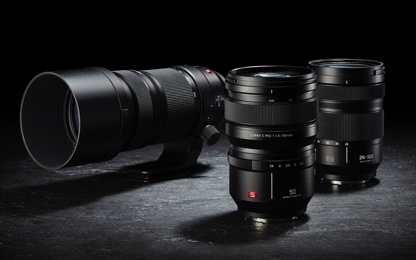 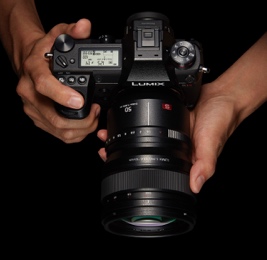 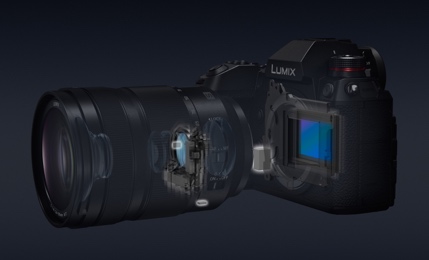 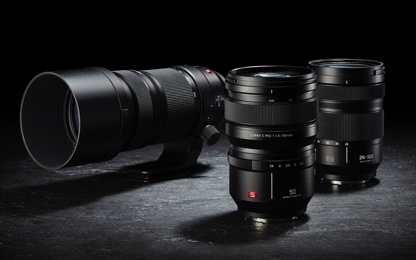 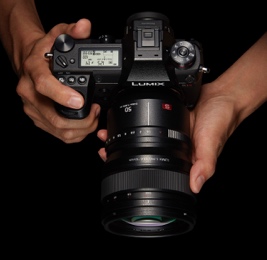 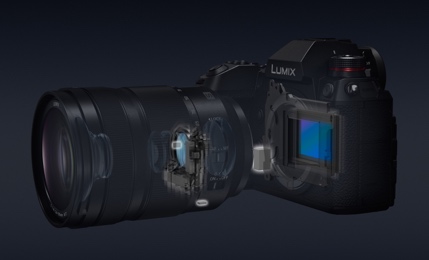 Hamburg, Februar 2019 – Auf Grundlage des L-Mount-Systems hat Panasonic drei neue Wechselobjektive für die LUMIX S Serie entwickelt. Die neuen LUMIX S Objektive stehen allesamt für höchste Qualitätsansprüche und eignen sich ideal für den professionellen Einsatz. Das neue LUMIX S PRO 50mm F1.4 ist eine äußerst lichtstarke Festbrennweite mit herausragender Bildqualität, die als Referenzobjektiv für die neue LUMIX S Serie konstruiert wurde. Das Teleobjektiv LUMIX S PRO 70-200mm F4 O.I.S. sowie das Universalobjektiv LUMIX S 24-105mm F4 MACRO O.I.S. zeichnen sich insbesondere durch ihre große Robustheit und äußerst leistungsstarke Bildstabilisierung aus. Die LUMIX S PRO Objektive erfüllen den hohen LEICA Standard. Bis 2020 wird Panasonic das Line-up der LUMIX S Serie zudem auf mindestens zehn Objektive erweitern, so dass mehr als 30 Objektive für das L-Bajonett zusammen mit den Allianzpartnern Leica und Sigma im Markt erhältlich sein werden.LUMIX S PRO 50mm F1.4 Das LUMIX S PRO Objektiv ermöglicht mit einer Lichtstärke von F1.4 bei einer Brennweite von 50 Millimetern eine hohe Freistellung sowie mit 11 Blendenlamellen ein traumhaftes Bokeh. Ganze 13 Linsenelemente in 11 Gruppen sorgen für höchste Auflösung bis zum Rand bei gleichzeitig geringster Verzeichnung und Randabdunkelung. Zwei asphärische und 3 ED-Linsen (Extra-low Dispersion) verhindern darüber hinaus chromatische Aberration. Ein doppeltes Fokussystem, das einen Linear- und einen Schrittmotor kombiniert, sowie die Ansteuerung mit 480Hz sorgen für einen schnellen und präzisen Autofokus. Das Objektiv verfügt über einen „Focus-Clutch“-Mechanismus, der die Einstellung des Fokusrings zwischen zwei Positionen erlaubt, einmal mit und einmal ohne Fokusentfernungsangaben. Dies ermöglicht schnelle AF/MF-Wechsel und sorgt für eine intuitive Bedienbarkeit. Das LUMIX S PRO 50mm F1.4 brilliert zudem auch bei Video-Aufnahmen, indem es den Effekt des Focus Breathing verringert. Staub-, spritzwasser- und kälteresistent*1 erlaubt das Objektiv den Einsatz unter schwierigen Witterungsbedingungen – selbst bei bis zu -10°C. LUMIX S 24-105mm / F4 / MACRO / O.I.S. Das LUMIX S 24-105mm ist ein vielseitig einsetzbares Objektiv, das Brennweiten vom Weitwinkel bis in den mittleren Telebereich abdeckt. Es garantiert ausgezeichnete Leistung über den gesamten Zoom-Bereich. Darüber hinaus sorgt der Fokusabstand von nur 30cm für Makroeigenschaften bis 1:2. Es verfügt ebenfalls über das 5-Achsen-Bildstabilisierungssystem Dual I.S.*2 für Vollformat-DSLM-Kameras.Die Objektiveinheit besteht aus 16 Linsen in 13 Gruppen und verwendet unter anderem zwei asphärische und zwei ED-Linsen.  Die O.I.S. Bildstabilisierung des Objektivs gleicht effizient Handbewegungen aus und ermöglicht so auch Aufnahmen ohne Stativ und bei ungünstigen Lichtverhältnissen. Im Zusammenspiel mit der Body I.S. Stabilisierung ist auch aus der Hand eine bis zu sechs Verschlusszeiten längere Belichtung möglich*3. Der hochpräzise Linearmotor bietet eine Ansteuerleistung von 480Hz und sorgt so für eine schnellen und präzisen Autofokus. Auch das LUMIX S 24-105mm liefert herausragende Videoaufnahmen, indem es Focus Breathing reduziert.Die spezielle Konstruktion der LUMIX S Serie garantiert auch für dieses Objektiv optimale Eigenschaften für den professionellen Einsatz. Dank seines staub- und spritzwasser-resistenten*1 Designs lässt es sich auch unter widrigsten Bedingungen von bis zu -10°C nutzen. Eine Fluor-Beschichtung auf dem Front-Element ist zudem wasser- und ölabweisend. Der Filter hat einen Durchmesser von 77mm und verfügt über neun Lamellen für eine praktisch kreisrunde Blendenöffnung.LUMIX S PRO 70-200mm / F4 / O.I.S. Ausgestattet mit 23 Linsenelemente in 17 Gruppen, darunter diverse Speziallinsen wie eine asphärische Linse und drei ED-Linsen, liefert das LUMIX S PRO Tele-Zoom hochauflösende und kontrastreiche Bilder über den gesamten Zoom-Bereich. Es eignet sich damit für zahlreiche Aufnahmesituationen von Porträts bis hin zu dynamischen Sportszenen. Wie das 24-105mm Zoom ist es als Wechselobjektiv für Vollformat-DSLM-Kameras mit der Dual I.S.*2 Bildstabilisierung ausgestattet. 
Die O.I.S. Bildstabilisierung des Objektivs gleicht effizient Handbewegungen aus und ermöglicht so auch Aufnahmen ohne Stativ und bei ungünstigen Lichtverhältnissen. Im Zusammenspiel mit der Body I.S. Stabilisierung ist auch aus der Hand eine bis zu sechs Verschlusszeiten längere Belichtung möglich*4. Der hochpräzise Linearmotor bietet eine Ansteuerung von 480Hz und sorgt so für eine schnellen und präzisen Autofokus. Auch das LUMIX S PRO 70-200mm F4 O.I.S. liefert herausragende Videoaufnahmen, indem es Focus Breathing reduziert. Durch seine besonders robuste Konstruktion und hohe Flexibilität eignet sich das Objektiv insbesondere auch für den professionellen Einsatz. Es ist staub- und spritzwassergeschützt*1 und hält ebenso wie die Kameramodelle der LUMIX S Serie Temperaturen von bis zu -10°C Stand. Wie die 50mm Festbrennweite bietet die Fokussierung einen Focus-Clutch Mechanismus. Sie beginnt zudem bereits ab einer Entfernung von einem Meter. Das Objektiv ist darüber hinaus Arca Swiss- sowie Telekonverter-kompatibel. Der Filter hat einen Durchmesser von 77mm und das Objektiv ist mit neun Lamellen für eine praktisch kreisrunde Blendenöffnung ausgestattet. Verfügbarkeit und PreisDie unverbindliche Preisempfehlung für das LUMIX S 24-105mm / F4 / MACRO / O.I.S. liegt bei 1.399 Euro, für das LUMIX S PRO 70-200mm / F4 / O.I.S. bei 1.899 Euro, und für das LUMIX S PRO 50mm / F1.4 bei 2.499 Euro. Alle drei Objektive werden ab März 2019 im Handel erhältlich sein.Weitere Informationen zur L-Mount Alliance unter https://www.panasonic.com/de/corporate/presse/alle-meldungen/046-fy2018-panasonic-l-mount-alliance.html*1 Staub- und Spritzwasserresistenz garantiert nicht, dass es zu keinen Schäden durch Staub oder Wasser kommen kann. *2 Die 5-Achsen-Bildstabilisierung Dual I.S. lässt sich zusammen mit den Kameras LUMIX S1R und LUMIX S1 verwenden, Stand: 1. Februar 2019*3 Nach CIPA Standard (Yaw/Pitch direction: focusing distance f=105mm, unter Verwendung der LUMIX S1R)*4 Nach CIPA Standard (Yaw/Pitch direction: focusing distance f=200mm, unter Verwendung der LUMIX S1R)• Leica ist eine eingetragene Marke der Leica Microsystems IR GmbH• Änderungen an Design und Spezifikationen vorbehaltenÜber Panasonic:Die Panasonic Corporation gehört zu den weltweit führenden Unternehmen in der Entwicklung und Produktion elektronischer Technologien und Lösungen für Kunden in den Geschäftsfeldern Consumer Electronics, Housing, Automotive und B2B Business. Im Jahr 2018 feierte der Konzern sein hundertjähriges Bestehen. Weltweit expandierend unterhält Panasonic inzwischen 591 Tochtergesellschaften und 88 Beteiligungsunternehmen. Im abgelaufenen Geschäftsjahr (Ende 31. März 2018) erzielte das Unternehmen einen konsolidierten Netto-Umsatz von 61,04 Milliarden EUR. Panasonic hat den Anspruch, durch Innovationen über die Grenzen der einzelnen Geschäftsfelder hinweg, Mehrwerte für den Alltag und die Umwelt seiner Kunden zu schaffen. Weitere Informationen über das Unternehmen sowie die Marke Panasonic finden Sie unter: http://www.panasonic.com/global, www.lumixgexperience.panasonic.de/ und www.experience.panasonic.de/.Weitere Informationen:Panasonic DeutschlandEine Division der Panasonic Marketing Europe GmbHWinsbergring 1522525 HamburgAnsprechpartner für Presseanfragen:
Michael Langbehn
Tel.: 040 / 8549-0 
E-Mail: presse.kontakt@eu.panasonic.com